TOWN OF PRINCETON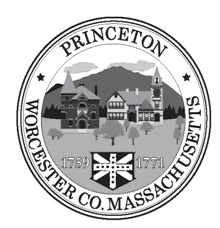 Princeton Solar Farm Working Groupwww.town.princeton.ma.usPrincetonSolarFarm@gmail.comDATE: July 26th, 2023 3:00 pm LOCATION: Joint meeting with Select Board, details belowREQUESTED BY:  Richard Chase______________________________________________________________________“The listings of matters are those reasonably anticipated by the Chair 48 hours before said meeting, which may be discussed at the meeting.~ Not all items listed may in fact be discussed and other items not listed may also be brought up for discussion to the extent permitted by law.”MINUTES of TOPICS DISCUSSEDDiscuss next steps with Select BoardPMLD to Sterling Interconnection update, load and capacity study is in progress to confirm system capabilities prior to agreements being approved. With the progress which has been made, the SB has chosen to formalize the working group into an official Princeton Solar Farm Committee. Details to be worked out.SB Liaison, Robert Cumming has been appointed as SB LiaisonPhase 1, landfill RFPThe SB will draft the RFP with input from PSF and PMLDRFP will be reviewed by SB, TC, PSF and PMLDOther considerations. This RFP will be for the landfill only. Any development on the adjacent DCR sand pit land would be a separate phase 2 and is not part of this RFP.Public Questions and Comments, noneAction items:RAC		Draft revised charge for CommitteeSB		Formally appoint voting membersPSF members	Review sample RFPs, looking for both overall format and detailsPSF members Summarize information for options for RFP UPCOMING MEETINGS  MEETING/EVENT   	EST. TIME       LOCATIONAug 10th	PSF regular mtg 		11:00 am	VirtualWorking Group Active members
RAC*	Richard ChaseJG	Jennifer GreeneCBH	Corey Burnham-HowardJM	John MirickHL*	Helga Lyons BH	Bonnie HirshRC*	Robert Cumming
AdvisorsHT	Helen TownsendLG	Larry Greene
BK	Brian KeevanSP 	Sherry PatchTL	Terri LongtineVT	Victoria Taft
RB	Richy Bisk* Present at the meeting. 7/31/2023